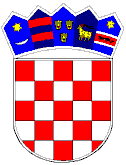 REPUBLIKA HRVATSKAVUKOVARSKO-SRIJEMSKA ŽUPANIJA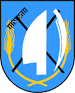 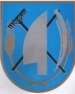  OPĆINA TOVARNIKOPĆINSKO VIJEĆEKLASA: 021-05/21-03/09URBROJ: 2188/12-04-21-2Tovarnik, 20. prosinca  2021. Na temelju članka 31. Statuta Općine Tovarnik  („Službeni vjesnik“  Vukovarsko-srijemske županije br. 3/21) Općinsko vijeća Općine Tovarnik  na svojoj 5. sjednici održanoj dana 20.12. 2021. godine, d o n o s i Odluku  o stipendijama Općine Tovarnik za akademsku godinu 2021/2022.  Članak 1.Svi redovni  studenti dodiplomskih i diplomskih, stručnih i sveučilišnih studija u Republici Hrvatskoj, od prve do posljednje godine, s prebivalištem  na području  Općine Tovarnik ostvaruju pravo na stipendiju Općine Tovarnik pod uvjetom da ne primaju drugu stipendiju, te da nisu ponavljači godine za koju podnose zahtjev za stipendiju.Članak 2.Stipendija se dodjeljuje za deset mjeseci, odnosno za period od  rujna 2021. do lipnja  2022. godine Članak 3.Utvrđuje se iznos od 1.000,00   kn mjesečno, odnosno 10.000,00  kn ukupno,  po studentu. Iznos potreban za stipendiranje osigurat će se u Proračunu Općine Tovarnik za 2022. god. Članak 4.Javni  poziv za dodjelu stipendija za akademsku godinu 2021/2022.  provodi Povjerenstvo za stipendije koje je Općinsko vijeće imenovalo posebnom odlukom.Članak 5.Povjerenstvo iz članka  4. ove Odluke dužno je raspisati javni poziv  za dodjelu stipendija u roku od 30 dana od stupanja na snagu ove Odluke.Članak 6.Ova Odluka stupa na snagu osmog dana od dana objave  „Službenom vjesniku“ Vukovarsko-srijemske županije.PREDSJEDNIK OPĆINSKOG VIJEĆADubravko Blašković